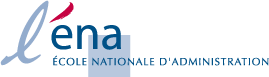 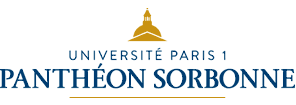 Séminaire de haut niveau« Quels Changements dans l’administrationde l’UNion européenne (2015-2021) ? »Dans le prolongement de leur séminaire de haut niveau organisé en 2017/2018 sur la coordination du travail gouvernemental, l’ENA et l’université de Paris 1 Panthéon Sorbonne (sous l’égide de la Chaire Jean Monnet de Paris 1 de sociologie de l’administration et des politiques européennes et du CESSP-CNRS), animeront au cours de l’année universitaire 2020/2021 un séminaire sur l’administration de l’Union européenne.Cette initiative conjointe vise à étudier les évolutions qui ont marqué le fonctionnement des institutions et des politiques publiques européennes sur le plan administratif au cours des cinq années de la Commission Junker et du dernier mandat du Parlement européen, ainsi que la première année de la Commission présidée par Ursula von der Leyen :Quelles réorganisations ont été entreprises et nouvelles méthodes inventées dans un contexte qualifié au plus haut niveau de « polycrise » et marqué par la  redéfinition de la doctrine des institutions (qu’incarnent, par exemple, les termes de Commission « politique » puis « géopolitique ») ? Quel impact ces transformations ont-elles eu sur les relations entre les administrations européennes et entre ces dernières et les administrations nationales en charge des questions européennes ? Quels changements et quelles continuités s’annoncent dans le contexte du renouvellement à la tête des institutions européennes ?Quel impact de la crise du Covid19 sur le fonctionnement des administrations et des politiques européennes ?Ce séminaire vise à donner des éléments de réponses à ces questions, et simultanément à offrir un espace de débat entre hauts fonctionnaires européens venant livrer leur analyse et témoigner de leur expérience, hauts fonctionnaires français travaillant avec les institutions européennes et qui se trouvent affectés par des nouvelles règles, pratiques ou modes de gouvernance, ainsi qu’avec des chercheurs spécialistes des questions traitées qui apporteront un regard extérieur et une mise en perspective nécessaire.La discussion sera libre et selon les règles du modèle Chattam House. Afin de permettre des échanges ouverts, la participation se fera sur invitation et le public limité à une vingtaine de participants. Chacun des thèmes donnera lieu à un article et/ou témoignage à publier dans un dossier thématique de la Revue Française d’Administration Publique à l’horizon fin 2021- début 2022. Format 	Le séminaire consistera en 8 séances d’une durée respective de 2h. Les séances se tiendront dans les locaux parisiens de l’ENA en fin de journée (18h-20h) au cours de l’année académique 2020-21. Du fait de la situation sanitaire, certaines séances pourront avoir lieu en distanciel via GoToMeeting, sur invitation. Pareillement, certaines interventions pourront se faire en visioconférence à partir de Bruxelles et en connexion avec la salle du séminaire à l’ENA Paris.Les séances prendront la forme de tables rondes thématiques animées par des spécialistes du sujet abordé (universitaires seniors et juniors) et des « témoins » invités à partager leurs propres expériences et réflexions (un témoin venant d’une institution européenne concerné par la thématique et un praticien issu d’une structure administrative française impactée par l’évolution en question). DérouléChaque séance débute par un bref exposé par l’animateur académique de l’état des connaissances scientifiques et des questions qui se posent (15 minutes), suivi par l’intervention du témoin d’une institution européenne (20 minutes) et la réaction du témoin français (15 minutes) sur la base de leurs expériences et de leurs fonctions présentes et/ou passées. Ces présentations seront suivies d’une discussion entre les participants à la table ronde et le public.Organisateurs Fabrice Larat, Chef du département du développement des enseignements et de la recherche, Ecole nationale d’administration, Rédacteur en chef de la Revue française d’administration publique (fabrice.larat@ena.fr)Didier Georgakakis, Professeur de science Politique, Université de Paris 1 Panthéon Sorbonne, titulaire de la chaire Jean Monnet de sociologie de l’administration et des politiques européennes (didier.georgakakis@univ-paris1.fr)Gestion des inscriptions : Audrey Karsenty (audrey.karsenty@ena.fr)« Quels Changements dans l’administrationde l’UNion européenne (2015-2021) ? »Programme provisoireSéance 1 : mardi 13 octobre, 17h-20h00, ENA ParisOuverture du séminairePatrick Gérard, Directeur de l’ENA (en visio à confirmer)Themis Christophidou, Directrice générale, DG Education, jeunesse, sport et culture, Commission européenne (en visio)Thomas Clay, professeur de droit privé, administrateur provisoire de l’Université de Paris 1 (en présentiel)Présentation des objectifs du séminaire : Didier Georgakakis et Fabrice Larat (en présentiel)L’administration et les politiques  européennes à l’épreuve de la crise du COVID19 Combiner organisation de la continuité d’activité et fonctionnement à distance avec exigence accrue de coordination des acteurs et des politiques ?Animateur académique : Didier Georgakakis, Paris 1 Témoins UE : Table ronde avec Susanne Altenberg, Chef de cabinet du Secrétaire général du Parlement ;  Olivier Bailly, Secrétariat général, Commission européenne, ancien chef de cabinet du Commissaire Pierre MoscoviciTémoin Fr : Jérôme Brouillet, Secrétaire général adjoint, SGAE  Séance 2 : 19 novembre 18h00-20h00, Distanciel Les nouveaux instruments : gestion du semestre européen et redéfinition de l’agenda social et économique de l’UnionUn changement de paradigme ?Accueil et introduction : Didier Georgakakis et Fabrice Larat (5 minutes)Animateur académique : Antoine Vauchez, Paris 1 (mise en perspective après les présentations 15 minutes)Témoin UE : Luc Tholoniat, Conseiller principal sur l'agenda pour la croissance et le Semestre européen, Direction générale des affaires économiques et financières, Commission européenne, ancien conseiller économique et social de Jean-Claude Juncker, président de la Commission européenne, de 2014 à 2019. (30 minutes)Témoin Fr : Mme Anne Blondy-Touret, Chef du Service des Politiques Macroéconomiques et des Affaires Européennes, Ministère de l’économie et des finances (30 minutes) Séance  3 : jeudi 10 décembre, 18h00-20h00, Distanciel Enjeux et limites de la coordination : l’exemple de la gestion de la fermeture des frontièresAccueil et introduction : Didier Georgakakis et Fabrice Larat (5 minutes)Témoin UE : Monique Pariat, Directeur Général DG Home, Commission européenne (30 minutes)Témoin Fr : Caroline Vinot, Secrétaire Générale Adjointe (protection, frontières et justice), SGAE (30 minutes)Animateur académique : Didier Bigo, CERI, mise en perspective après les présentations (15 minutes)Séance  4 : 28 janvier 2021, 18h00-20h00, DistancielL’administration de la recherche à l’heure des défis de la réactivitéComment traduire les transformations de l’agenda politique sur des programmations de plus moyens et long terme comme la recherche ? Les questions du Green Deal, de la Commission géopolitique, puis du Covid et de la crise sociale et sanitaire. Production d’expertise, coordination des efforts, financement.Accueil et introduction : Didier Georgakakis et Fabrice LaratPatrick Gérard, directeur de l’ENAChristine Neau-Leduc, présidente de Paris 1Témoin Union européenne : Jean-Eric Paquet, Directeur général Recherche et Innovation, Commission européenneTémoin France : Alain Beretz, Professeur émérite de pharmacologie à l’université de Strasbourg ; ancien directeur général de la recherche et de l'innovation MESR (2016-2018) ; ancien Président de l’Université de Strasbourg.Questions et commentaires/réactions du point de vue académique : Delphine DULONG, Maître de conférences en science politique - Paris 1 ; membre du CESSP (CNRS/EHESS/Paris 1) ; Brigitte GAÏTI, Directrice de l'Ecole doctorale de science politique - Paris 1 ; membre du CESSP (CNRS/EHESS/Paris 1) ; Arnaud SAINT-MARTIN, Chargé de recherche CNRS ; membre du CESSP (CNRS/EHESS/Paris 1)Séance 5 : lundi 8 mars 18h00-20h00, Distanciel« Le (s) Conseil(s) et la coordination des Etats membres : entrée par la salle des machines »Thèmes à aborder : Relations entre sherpa et la haute administration du Conseil dans les moments de turbulence et le nouveau cadrage géopolitique. Comment se produit la convergence sur le plan des entourages (exemples : le Brexit, la coordination des positions sur la Russie et la Chine) ?Animateur académique : Michel Mangenot, Professeur de science Politique, directeur de l’institut d’étude européenne, Université de  Paris VIIITémoin Union européenne : Jim Cloos, Directeur Politique générale et institutionnelle, Secrétariat général du Conseil.Témoin France : Pierre Vimont, Ambassadeur de France, ancien représentant permanent de la France auprès de l’Union européenne.Séance 6 : 22 Mars 18h00-20h00, Distanciel« Les instruments de la politique étrangère et de sécurité commune»Témoin Union européenne : Federica Mogherini, ancienne Vice-Présidente de la Commission européenne, et haute représentante de l'Union pour les affaires étrangères et la politique de sécurité (2014-2019)Témoin France : Emmanuel Puisais-Jauvin, Directeur adjoint du cabinet du Ministre de l’Europe et des Affaires étrangèresAnimateur académique : Yves Buchet de Neuilly, Professeur de science politique, Université de Paris ISéance 7 : 11 Mai 18h00-20h00, Distanciel« L’expertise de l’administration et le travail législatif européen »Thèmes à aborder : Centralité de l’expertise, redistribution des compétences expertes entre institutions, création de l’EPSR au Parlement européen, transformation du CESP ; l’expertise administrative des parlements nationaux sur les questions européenne… Animateur académique : Olivier COSTA, Directeur de recherche, CNRS/CEVIPOF – Directeur du programme d’Études politiques et de gouvernance européennes, Collège d'EuropeTémoin Union européenne : Klaus WELLE, Secrétaire général du Parlement européenTémoin France : Christophe LESCOT, Chef du secrétariat de la commission des Affaires européennes, Assemblée nationaleSéance 8 : Juin ou juillet, 18h00-20h00, ENA Paris ou en distanciel« Quel modèle d’administration 20 ans après les réformes Kinnock ? »Thèmes à aborder : Observe-t-on une remise en cause du tournant précédant ? Si oui, en quoi, sur quels aspects ? Perspectives sur l’agencification, la politique de recrutement et de formation, bilan de la révision de 2014, 5 ans après, l’attractivité de la FPE, le dialogue social dans les institutions + analyse des nominations aux postes importants.Animateur académique : Jean-Michel Eymeri-Douzans, Institut d’études Politiques de ToulouseTémoin Union européenne : Christian Levasseur, Directeur Général Adjoint, DG  ressources humaines et de la sécurité, Commission;  Ana Yturriaga-Saldanha, directrice d’EUSA école européenne d’administration.Témoin France : Clara Augerau, cheffe du secteur influence, SGAE (TBC)